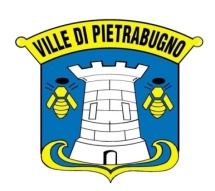 AVIS D’ATTRIBUTION DE MARCHE1 – NOM ET ADRESSE DE LA COLLECTIVITE : Commune de VILLE-DI-PIETRABUGNOCorrespondant : M. le Maire de Ville-di-Pietrabugno, Hameau de Guaïtella, 20200 Ville-di-Pietrabugno, Tél : 04.95.32.88.32, Fax : 04.95.32.66.11, Courriel : commune-villedipietrabugno@wanadoo.fr – marchéspublicsvdp@orange.fr 2 – OBJET DU MARCHE : Accord cadre mono attributaire à bons de commande « Prestations de nettoyage des bâtiments communaux3 –: ATTRIBUTION : CORSE PROPRETE I AND CO Résidence la Brise de Mer - Quartier Lupino - 20200 BASTIA - Siret 798 787 230 00019.Bon pour insertion,Le Maire,Michel ROSSI 